GRAMMATICAL AND LEXICAL COHESION IN TRANSLETED TEXT OF SUSILO BAMBANG YUDHOYONO’S SPEECH OF JAKARTA BOMB ATTACKSTHESIS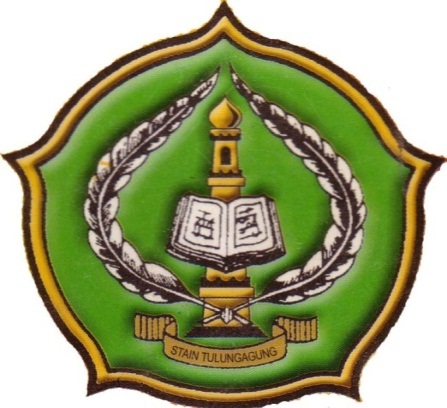 By:ULFI DINA HAMIDANIM. 3213083116ENGLISH EDUCATION PROGRAMDEPARTMENT OF ISLAMIC EDUCATIONSTATE ISLAMIC COLLEGE (STAIN)TULUNGAGUNG2012